Assignment 15due 22-23 January 2024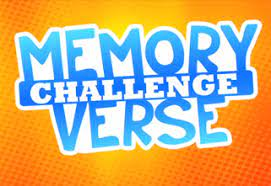        ___ Memorize the verse(s) for this week on your schedule.___________________________________________________________________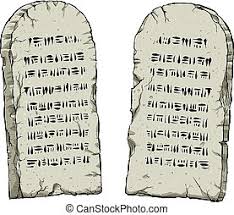 God of Freedom WorkbookDone:     .   ___ Read Exodus 32.___ Answer the questions for Days 1-3 for Week 9 on pages 134-138.  (You can skip questions 2 and 3 of Day 1 for now and do them next week when we consider chapters 33 & 34.